附件1高校助学贷款本金延期操作指南1.登陆高校助学贷款系统，点击菜单列“本金延期”，弹出政策提示弹框， 点击提示框下方按钮 “我已完整阅读并充分理解上述政策和相关释义”进入下一步（图①);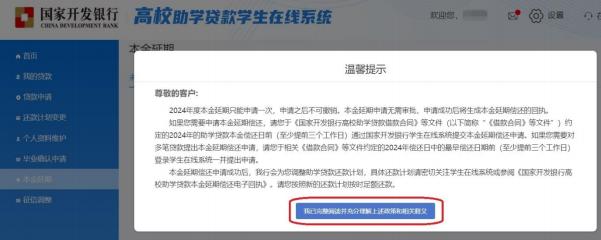 ①本金延期-菜单列-政策提示弹框2.系统展示可进行延期申请的合同列表，点击“延期申请”按钮进入下一步（图②);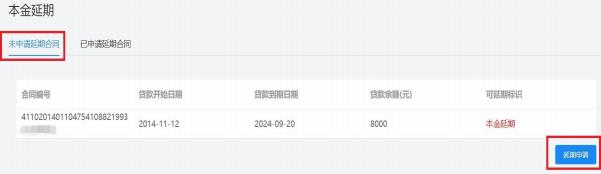 ②本金延期-未延期申请合同3.弹框展示本金延期偿还申请单，申请单展示延期合同还款计划变更数据， 点击“同意”按钮进入下一步（图③);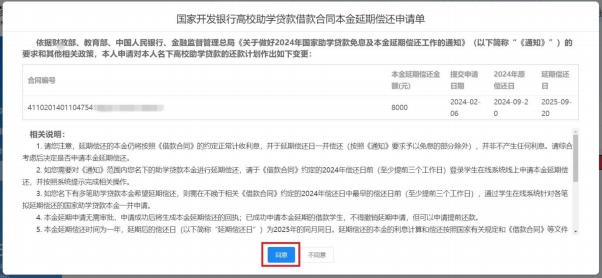 ③本金延期-申请单4.弹框显示密码验证框，借款学生输入登录密码和图形验证码（图④);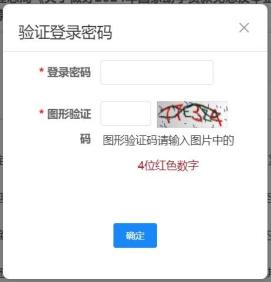 ④本金延期-验证登录密码5.跳转展示已申请延期合同列表（提交成功后，“延期申请状态”为“申请中”，重新登录系统或刷新网页转变为“处理成功”）（图⑤)。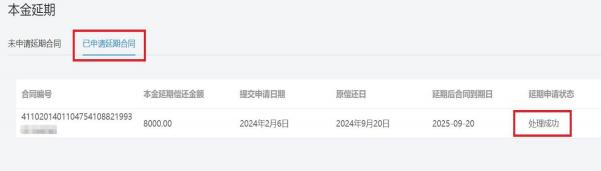 ⑤本金延期-已申请延期合同